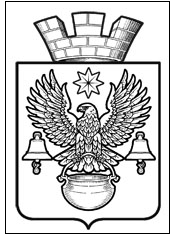                                                        АДМИНИСТРАЦИЯ	КОТЕЛЬНИКОВСКОГО ГОРОДСКОГО ПОСЕЛЕНИЯКОТЕЛЬНИКОВСКОГО МУНИЦИПАЛЬНОГО РАЙОНА
ВОЛГОГРАДСКОЙ ОБЛАСТИ                     404350 , Волгоградская область, г. Котельниково, ул. Ленина,9.
                                         т. (8-84476)3-39-33, (8-84476)3-13-81, ф. (8-84476)3-14-97ОГРН 1053458080114    ИНН3413007420     КПП 341301001     л/счет 4104130031    р/с40204810000000000317    БИК 041806001 в ГРКЦ ГУ БАНКА РОССИИ г.Волгоград                                          Уважаемые жители г.Котельниково !        В ближайшие два года  на территории Волгоградской области планируется провести государственную кадастровую оценку порядка 2 миллионов объектов жилой и нежилой  недвижимости (квартиры,здания,помещения,частные дома), а так же земельных участков категории водного фонда и земель сельскохозяйственного назначения.
     В соответствии с Федеральным законом от 03.07.2016  № 237-ФЗ «О государственной кадастровой оценке», с 2017 года государственную  кадастровую  оценку недвижимости правосочны проводить только государственные бюджетные учреждения. В Волгоградской области полномочия по определению кадастровой стоимости объектов недвижимости наделено государственное бюджетное учреждение Волгоградской области «Волгоградоблтехинвентаризация».
   В настоящее время Учреждением осуществляется сбор и обработка информации, необходимой для определения кадастровой стоимости вышеуказанных объектов недвижимости. Во избежание недостоверного определения кадастровой стоимости и, как следствие, возможного завышения размера налога, правообладатели вправе:                                                                                                        -заблаговременно проверить сведения об 'объекте недвижимости, содержащиеся в ЕГРН;        -подать в ГБУ ВО «Волгоградоблтехинвентаризация» декларации о характеристиках объектов недвижимости (при выявлении недостоверных сведений).                                Величина кадастровой стоимости напрямую влияет на размер земельного налога, а также арендной платы за землю и других платежей, например, при нотариальном удостоверении сделок с недвижимостью. Более того, В настоящее время в регионе рассматривается вопрос об использовании кадастровой стоимости зданий и помещений при расчете налога на имущество физических лиц и организаций.
После проверки предоставленных сведений они будут использованы учреждением при определении кадастровой стоимости объектов недвижимости.
Декларации можно представлять уже сейчас!                                                                  ГБУ ВО «Волгоградоблтехинвентаризация» расположено по адресу: Волгоград, ул. Витимская 15А, офис 50 (остановка «Качинское училище», «Институт бизнеса», «Газоаппарат»). Телефоны: 8(8442)31-94-02, 8(8442)31 -94- 03; e-mail: bti@voibti.ru; сайт www.volbti.ru 